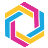 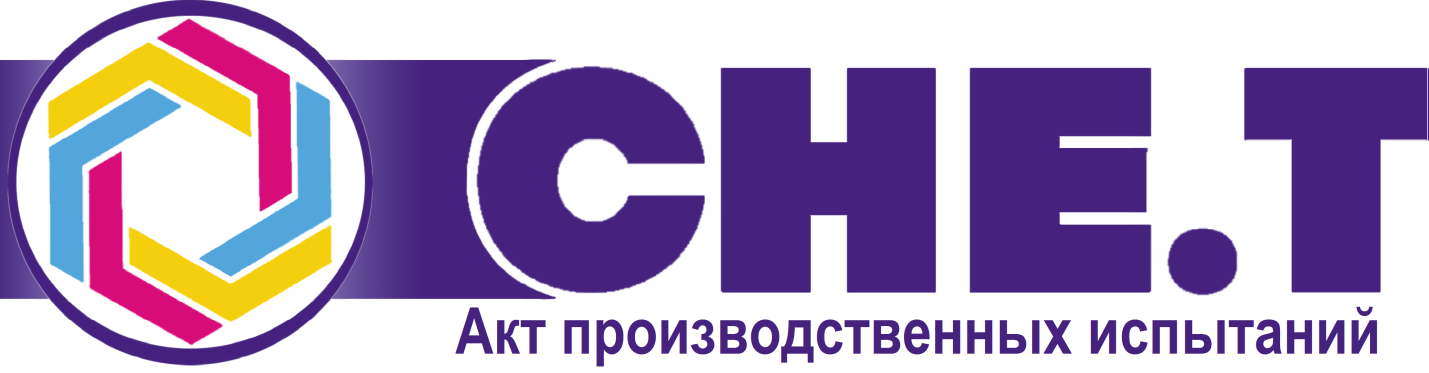 КлиентНазвание тестируемого продуктаКоличество продукцииПроявка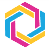 Поставщик используемой плёнки / бумаги	Раствор разбавлен в пропорцииПараметры  проявки / фиксажа	Качество полученного изображения / D плотность	Методы контроля качества готовой плёнки / бумагиКраткое описание результатов тестированияОтветственный сотрудник СНЕ.Т	/	/Ответственное лицо, клиент	/	/	Место  для	    печати